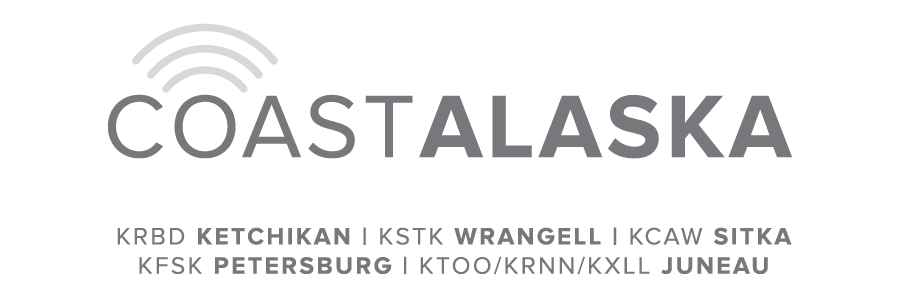 Leave Request/Report FormLeave Request/Report FormLeave Request/Report FormLeave Request/Report Form     EMPLOYEE JEFF BROWN     EMPLOYEE JEFF BROWN     EMPLOYEE JEFF BROWN     EMPLOYEE JEFF BROWN     EMPLOYEE JEFF BROWN      REQUEST      REQUEST     EMPLOYEE JEFF BROWN     EMPLOYEE JEFF BROWN     EMPLOYEE JEFF BROWN     EMPLOYEE JEFF BROWN     EMPLOYEE JEFF BROWNTYPE OF LEAVETYPE OF LEAVEBEGIN DATE & TIMEBEGIN DATE & TIMEEND DATE & TIMEEND DATE & TIMETOTAL HOURSAnnualAnnualFloating HolidayFloating HolidayCOMMENTS      COMMENTS      COMMENTS      COMMENTS      COMMENTS      COMMENTS      COMMENTS      COMMENTS      COMMENTS      _________________________________________EMPLOYEE                                                _________________________________________EMPLOYEE                                                _________________________________________SUPERVISOR_________________________________________SUPERVISOR_________________________________________SUPERVISOR_________________________________________SUPERVISOR_________________________________________SUPERVISOR     EMPLOYEE      EMPLOYEE      EMPLOYEE      EMPLOYEE      EMPLOYEE       REPORT      REPORT      REPORT      REPORT      REPORT      REPORT     EMPLOYEE      EMPLOYEE      EMPLOYEE      EMPLOYEE      EMPLOYEE TYPE OF LEAVEBEGIN DATE & TIMEBEGIN DATE & TIMEEND DATE & TIMEEND DATE & TIMEEND DATE & TIMEEND DATE & TIMETOTAL HOURSTOTAL HOURSTOTAL HOURSAnnualMedicalFloating HolidayCOMMENTS      COMMENTS      COMMENTS      COMMENTS      COMMENTS      _________________________________________EMPLOYEE                                                _________________________________________SUPERVISOR_________________________________________SUPERVISOR_________________________________________SUPERVISOR